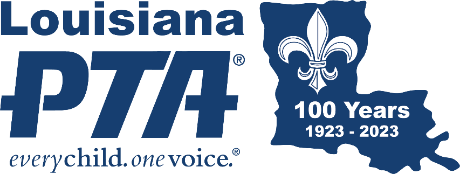 STANDING RULESLocal PTA Units should have their own set of standing rules. The following guidelines for local standing rules are suggestions and should be attached to your standing rules for ongoing reference and instruction. PTAs should adapt the wording to apply to them. Standing rules are the rules your PTA adopts to administer affairs under the provisions of your Bylaws. Standing rules must conform to and may not conflict with your Bylaws. Standing rules are generally not adopted when a PTA is newly organized but are developed and adopted as needs arise. 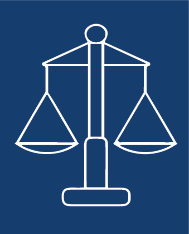 Standing rules are detailed guidelines that contain additional information on who does what within the PTA. They set forth the procedures adopted to direct your PTA and to accomplish specific PTA work. They provide continuity and serve as a guide to ensure the orderly transfer of duties from one administration to the next. They are a valuable training tool for the orientation of new board members. They may contain any traditions or specific information that pertains to your PTA. Standing rules are more flexible than Bylaws. They do not contain parliamentary procedure but are adopted and amended. Standing rules are kept with your Bylaws in your officers’ procedure books and passed on to incoming officers. All Board members and committee chairs should have a copy of your standing rules. Your bylaws and standing rules need to be studied by your incoming officers as soon as they are elected and reviewed frequently for understanding and training and to ensure they are still accurate and applicable. Your secretary shall have a copy of your standing rules available at all PTA meetings.Each set of standing rules is unique. No two are alike because no two PTAs are alike. Your standing rules may be organized in any way you desire, such as in articles and sections as in your bylaws, in numerical order as they are adopted, in topic and sub-topic groups, etc. Developing standing rules is not difficult. They may be adopted individually in a General Membership meeting as the need arises.To adopt a set of standing rules, appoint a committee of at least three experienced, knowledgeable members of your PTA to prepare a set of standing rules. Using your bylaws as a starting point, the committee should consider each provision and then formulate instructions for applying it. The minutes of Board and General Membership meetings and the experience of committee members are additional resources. After the committee has prepared the standing rules, they are presented to your Board for review and then to your General Membership for approval by a majority vote. Standing rules may contain as much information and detail as you want to include for the functioning of your PTA. The more details included the easier the job will be for future board members. Your standing rules should include any specific, detailed duties and responsibilities of your individual officers and commissioners, your Executive Committee, your Board, and your committee chairs. Details and descriptions that would be helpful include any consistent person, date, location, time, event, activity, assignment, tradition, and process that occurs traditionally during your PTA year.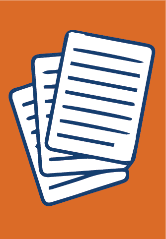 Detailed information about the following additional topics and more could be included in your standing rules:Titles and specific duties of the vice presidentsOrientation of new Board MembersProcedure booksMeetingsDetails for all standing and special committees, which could include finance, membership, public relations, newsletter, volunteers, programs, legislation, Reflections, Financial Resources, teacher appreciation, hospitality, etc.Committee duties, who serves on them, and how committee members are determinedNeeds assessmentStudent involvementFiscal policies and procedures, including location of bank and updating signature cards and debit cards at the bankNominating Committee instructionsInstallation of new officersInformation and requirements for special recognitions and awardsEquipment your PTA owns and where it is locatedLAPTA meetings and who attend